Mrs. Lee’s Preschool Class Distance Learning: Week of 4/6/20This week we will continue with spring and start learning the letter “Ee”. The following developmental areas include ideas you can do with your child. This is a short week due to Holy Thursday and Good Friday. Please remember to log your child’s attendance every day. There is a link on my webpage. Please make adjustments that fit your needs for at home learning. The lesson plans I have created for you are just suggestions. I pray that you and your family are safe and healthy. I miss and love your children very much. Please tell them that, and tell them they are so AWESOME! If you have any questions about the learning materials please do not hesitate to contact me. lee@monroecatholicschools.com Language & LiteracyPlastic Easter egg hunt (Monday)--Fill eggs with letters written on little pieces of paper.  Hide the eggs around the house or yard. When the child finds the egg, have them open the egg and say the letter and the letter sound. (if you do not have plastic easter eggs you could just hide the pieces of paper)Writing practice (Wednesday)--Have the students write all the letters they know on a piece of paper or dry erase board. Focus on the letter “Ee”. Think of some things that start with the letter “Ee” sound. (“The world ‘elephant’ starts with the ‘E’ sound. Can you think of anything else that starts with the ‘E’ sound?”)Name Writing Practice (Daily)—Continue writing name every dayVowel and Consonant—This will be a video lesson posted either on Class Dojo or FlipGridLetter “Ee” song link https://www.youtube.com/watch?v=beaUUPPUT2Y&list=PLPjKtqIUJ57Cr15vJMACvo0AD1irKPnt4&index=14MathMeasurement (Monday) Measure things around your house or outside with non-standard units of measurement. For example measure items using q-tips, yarn, pencils, blocks. ex) Count together how many q-tips is the length or width of the item. Compare smaller and larger items.Plastic easter egg hunt (Wednesday)--Fill eggs with numbers written on little pieces of paper.  Hide the eggs around the house or yard. When the child finds the egg, have them say the number.  Look around the yard or neighborhood (Addresses, license plates, speed limits)Talk about coins focusing on the penny (Wednesday). Explain to the children that a penny is worth 1 ¢. Take a handful of pennies and have the children count them. Set up a dramatic play grocery store and have the children buy items with the pennies. This is a great way to teach addition to the children.  Science  Talk about the weather (Monday) Is it cold or hot outside? Is it cloudy, rainy, sunny, etc.? What should we wear outside? Draw a picture of a flower or make a flower out of construction paper (Wednesday)-- Label the parts (the children can try to write the words) Stem, leaf, roots, flower. Talk about seeds and what a seed needs to grow into a flower.ReligionTalk about the stations of the cross Practice prayers- Our Father, Hail Mary, Before Meal Prayer Easter egg/cross paper plate project. (See picture)Fine Motor- Toilet paper tube craft- we will make a flower out of an empty toilet paper tube or paper towel tube cut down to size. We will color or paint the tube and attach a cut out flower shape to the top. I will do a video demonstrating this activity.Large Motor-Play outside--- run, play catch, hop, play tag, hide and seek. Scholastic--My Big World--April 2019 (Hop, Hop, Hooray!). Please use the class code sent home with your original packetsOnline activities- https://mybigworld.scholastic.com/  Online websites you may wish to view includewww.starfall.comwww.abcya.comwww.funbrain.comwww.pbskids.com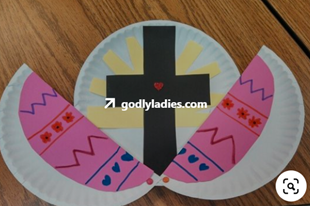 